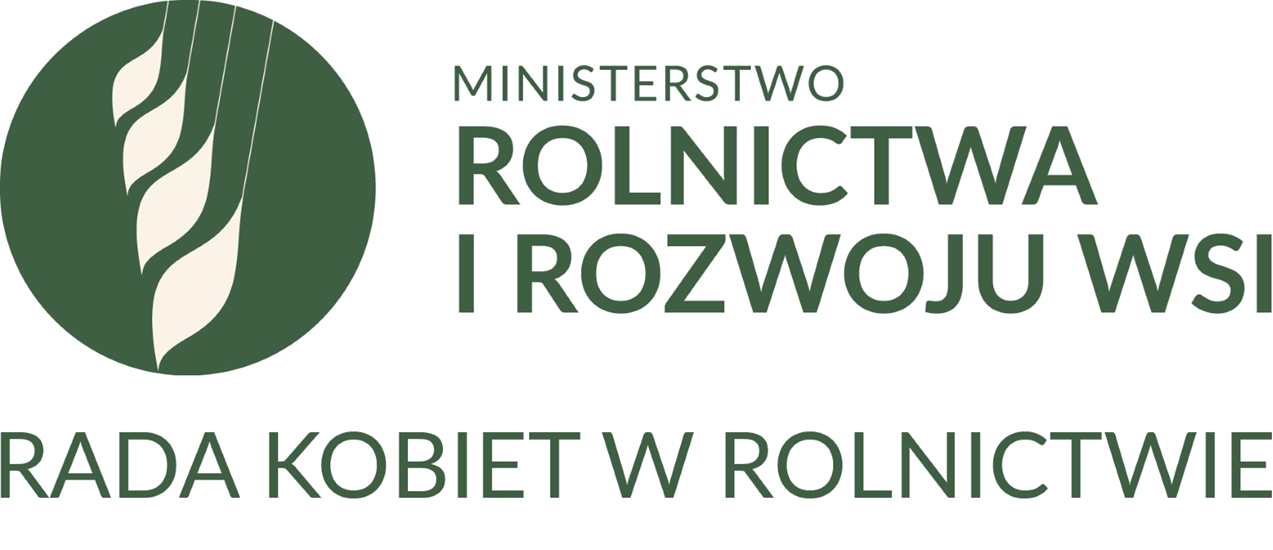 FORMULARZ ZGŁOSZENIOWY KANDYDATKI 
DO RADY KOBIET W ROLNICTWIEIMIĘ I NAZWISKO IMIĘ I NAZWISKO IMIĘ I NAZWISKO ADRES DO KORESPONDENCJI 
(ulica, nr budynku, nr lokalu, kod pocztowy, miasto)ADRES DO KORESPONDENCJI 
(ulica, nr budynku, nr lokalu, kod pocztowy, miasto)ADRES DO KORESPONDENCJI 
(ulica, nr budynku, nr lokalu, kod pocztowy, miasto)NUMER TELEFONU NUMER TELEFONU NUMER TELEFONU ADRES E-MAILADRES E-MAILADRES E-MAILREPREZENTOWANY ZAKRES DZIAŁALNOŚCI (należy zaznaczyć min. 1 zakres)REPREZENTOWANY ZAKRES DZIAŁALNOŚCI (należy zaznaczyć min. 1 zakres)REPREZENTOWANY ZAKRES DZIAŁALNOŚCI (należy zaznaczyć min. 1 zakres)   OGÓLNOPOLSKA, ZAREJESTROWANA ORGANIZACJA ROLNICZA, PRZETWÓRCZA, 
      SAMORZĄD ROLNICZY (w przypadku zaznaczenia, proszę podać nazwę)   DZIAŁALNOŚĆ NA RZECZ ROZWOJU OBSZARÓW WIEJSKICH   OGÓLNOPOLSKA, ZAREJESTROWANA ORGANIZACJA ROLNICZA, PRZETWÓRCZA, 
      SAMORZĄD ROLNICZY (w przypadku zaznaczenia, proszę podać nazwę)   DZIAŁALNOŚĆ NA RZECZ ROZWOJU OBSZARÓW WIEJSKICH   OGÓLNOPOLSKA, ZAREJESTROWANA ORGANIZACJA ROLNICZA, PRZETWÓRCZA, 
      SAMORZĄD ROLNICZY (w przypadku zaznaczenia, proszę podać nazwę)   DZIAŁALNOŚĆ NA RZECZ ROZWOJU OBSZARÓW WIEJSKICHINFORMACJE O KANDYDATCEINFORMACJE O KANDYDATCEINFORMACJE O KANDYDATCEa)Wykształcenie, osiągnięcia oraz doświadczenie zawodoweWykształcenie, osiągnięcia oraz doświadczenie zawodoweb)Opis dotychczasowych działań 
(np. działalność społeczna, działalność naukowa, działalność dziennikarska)Opis dotychczasowych działań 
(np. działalność społeczna, działalność naukowa, działalność dziennikarska)c)Obszar działalności(miejscowość/województwo)Obszar działalności(miejscowość/województwo)PROPOZYCJE DZIAŁAŃ W RAMACH RADY KOBIET W ROLNICTWIE(opis minimum 3 tematów/zagadnień)PROPOZYCJE DZIAŁAŃ W RAMACH RADY KOBIET W ROLNICTWIE(opis minimum 3 tematów/zagadnień)PROPOZYCJE DZIAŁAŃ W RAMACH RADY KOBIET W ROLNICTWIE(opis minimum 3 tematów/zagadnień)UZASADNIENIE ZGŁOSZENIA KANDYDATURYUZASADNIENIE ZGŁOSZENIA KANDYDATURYUZASADNIENIE ZGŁOSZENIA KANDYDATURYOŚWIADCZENIAOŚWIADCZENIAOŚWIADCZENIAWyrażam zgodę na kandydowanie do Rady Kobiet w rolnictwie.Zgodnie z ustawą z dnia 10 maja 2018 roku o ochronie danych osobowych (Dz. U. z 2019 r. poz. 1781) wyrażam zgodę na przetwarzanie moich danych osobowych dla potrzeb niezbędnych do wyłonienia członków Rady Kobiet w rolnictwie, w tym na opublikowanie mojego imienia i nazwiska na stronie Ministerstwa Rolnictwa i Rozwoju Wsi. Wiem, że podanie danych jest dobrowolne oraz że mam prawo kontroli przetwarzania danych, które mnie dotyczą, prawo dostępu do treści swoich danych i ich poprawienia. Administratorem danych osobowych jest Ministerstwo Rolnictwa i Rozwoju Wsi. (Klauzula informacyjna o przetwarzaniu danych osobowych: www.gov.pl/web/rolnictwo/polityka-przetwarzania-danych-osobowych)Oświadczam, że dane zamieszczone w formularzu są zgodne z prawdą.Wyrażam zgodę na kandydowanie do Rady Kobiet w rolnictwie.Zgodnie z ustawą z dnia 10 maja 2018 roku o ochronie danych osobowych (Dz. U. z 2019 r. poz. 1781) wyrażam zgodę na przetwarzanie moich danych osobowych dla potrzeb niezbędnych do wyłonienia członków Rady Kobiet w rolnictwie, w tym na opublikowanie mojego imienia i nazwiska na stronie Ministerstwa Rolnictwa i Rozwoju Wsi. Wiem, że podanie danych jest dobrowolne oraz że mam prawo kontroli przetwarzania danych, które mnie dotyczą, prawo dostępu do treści swoich danych i ich poprawienia. Administratorem danych osobowych jest Ministerstwo Rolnictwa i Rozwoju Wsi. (Klauzula informacyjna o przetwarzaniu danych osobowych: www.gov.pl/web/rolnictwo/polityka-przetwarzania-danych-osobowych)Oświadczam, że dane zamieszczone w formularzu są zgodne z prawdą.Wyrażam zgodę na kandydowanie do Rady Kobiet w rolnictwie.Zgodnie z ustawą z dnia 10 maja 2018 roku o ochronie danych osobowych (Dz. U. z 2019 r. poz. 1781) wyrażam zgodę na przetwarzanie moich danych osobowych dla potrzeb niezbędnych do wyłonienia członków Rady Kobiet w rolnictwie, w tym na opublikowanie mojego imienia i nazwiska na stronie Ministerstwa Rolnictwa i Rozwoju Wsi. Wiem, że podanie danych jest dobrowolne oraz że mam prawo kontroli przetwarzania danych, które mnie dotyczą, prawo dostępu do treści swoich danych i ich poprawienia. Administratorem danych osobowych jest Ministerstwo Rolnictwa i Rozwoju Wsi. (Klauzula informacyjna o przetwarzaniu danych osobowych: www.gov.pl/web/rolnictwo/polityka-przetwarzania-danych-osobowych)Oświadczam, że dane zamieszczone w formularzu są zgodne z prawdą.………………………………………………………….(data, miejscowość)………………………………………………………….(data, miejscowość)………………………………………………………….(własnoręczny podpis kandydatki)